LE PAROLE CON LE DOPPIE CONSONANTI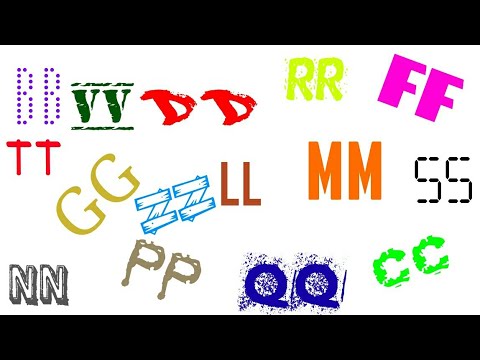 MOLTE PAROLE NELLA LINGUA ITALIANA SI SCRIVONO CON LA CONSONANTE DOPPIAESISTONO ANCHE ALCUNE REGOLE MA, PER ORA, CI BASTA RICORDARE CHE QUANDO SI DEVE SCRIVERE E’ IMPORTANTE:ASCOLTARE COME SI PRONUNCIANO LE PAROLELEGGERE ATTENTAMENTE E RICORDARE COME SI SCRIVE LA PAROLACONTROLLARE . SE NON SIAMO SICURI, SUL VOCABOLARIO OPPURE SUL TRADUTTORE DEL TELEFONO SE LA PAROLA HA LE DOPPIE OPPURE NOMOLTE PAROLE CAMBIANO DI SIGNIFICATO SE SI DIMENTICANO LE DOPPIE!PALLAPALA                         CASSACASAROSSAROSA                         CANNECANESCRIVI IL NOME VICINO ALLA FOTO ( TUTTE LE PAROLE HANNO LA DOPPIA) ______________   ______________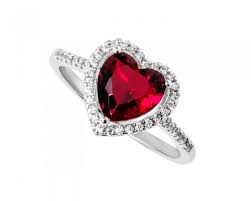 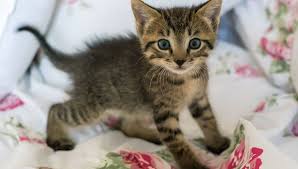      _______________        ______________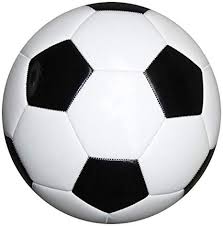 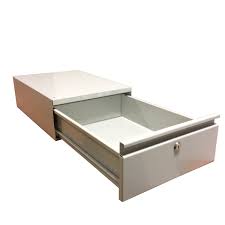 ___________________________________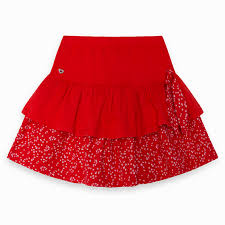 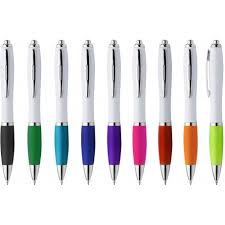 ____________________________________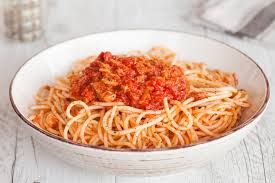 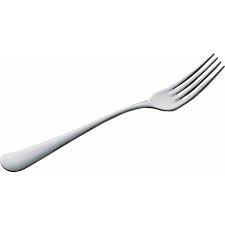 INDOVINA LA PAROLA ( TUTTE LE PAROLE HANNO LA DOPPIA)SI USA PER TAGLIARE_____________________SI USA PER MANGIARE LA MINESTRA________________________E’ BIANCO, SI BEVE AL MATTINO__________________E’ UN ANIMALE CHE MIAGOLA_________________________________SI USA PER CANCELLARE LE PAROLE SBAGLIATE_______________________SI USA PER PIANTARE I CHIODI___________________________E’ IL COLORE DEL SANGUE_________________________________E’ UN ANIMALE CON IL COLLO LUNGO________________________LEGGI E LE PAROLE E SCRIVI QUELLA ESATTA DENTRO LA FRASEIL SOLE E’ DI COLORE_____________________________IL MIO __________________E’ GIA’ IN TAVOLAE’ TARDI, DEVO ALZARMI DAL ____________________!MIA ___________________E MIO PAPA’ SONO SPOSATI DA 35 ANNIMI PIACE MOLTO IL____________________GRANAHO VISTO SUL__________________DELLE RONDINITU HAI UN FRATELLO ED UNA______________________?IL BAMBIO GIOCA IN CORTILE CON LA ____________________LA LAMPADA E’ APPESA AL ______________________________IL_______________________CORRE VELOCESEGNA CON UNA CROCETTA LA PAROLA GIUSTA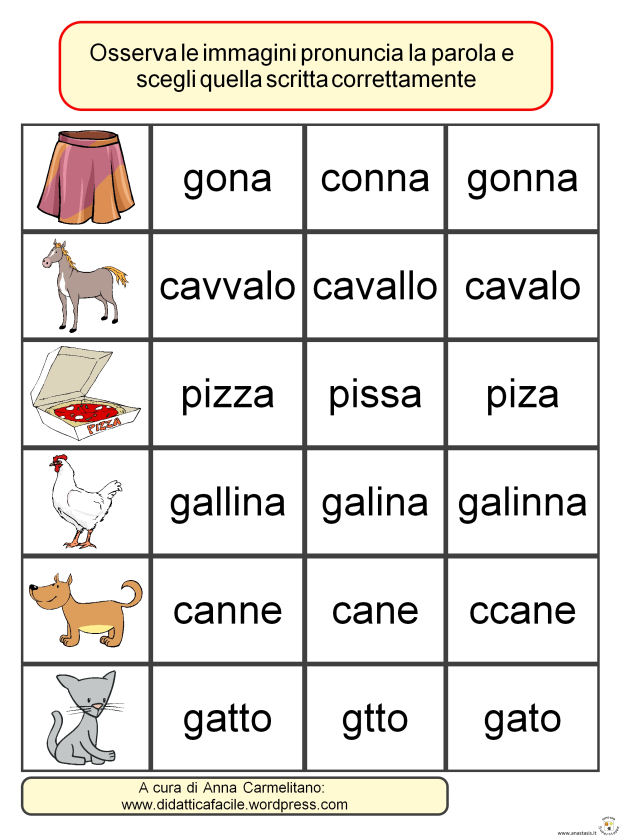 LEGGI QUESTA POESIA E SCRIVI TUTTE LE PAROLE  CON LE DOPPIE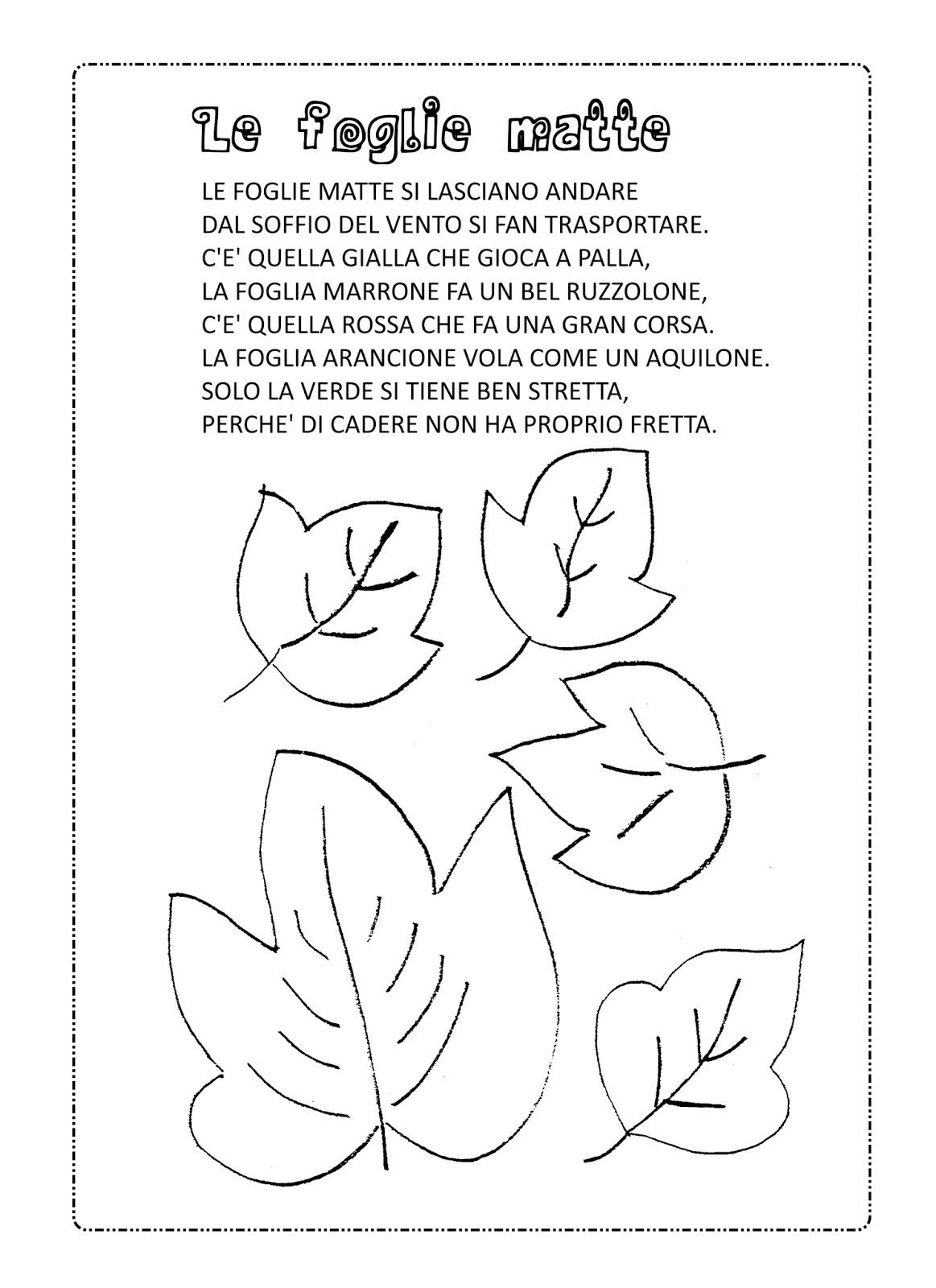 